Publicado en Sant Just Desvern el 23/09/2022 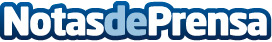 Schaeffler se asegura el abastecimiento a largo plazo de electricidad solar Schaeffler ha cerrado un acuerdo con Statkraft Markets GmbH y el 11 por ciento de su consumo eléctrico en Alemania será de origen fotovoltaico. El contrato de compraventa de energía tendrá una duración de diez años, a partir de 2023. Este acuerdo de suministro supone un paso importante en la apuesta por alcanzar una producción climáticamente neutra en 2030 
Datos de contacto:Núria+34 93 480 36 77 Nota de prensa publicada en: https://www.notasdeprensa.es/schaeffler-se-asegura-el-abastecimiento-a Categorias: Internacional Nacional Sostenibilidad Innovación Tecnológica Sector Energético http://www.notasdeprensa.es